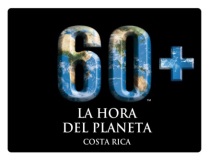 Apagón mundial para crear conciencia sobre el cambio climático Invitemos a toda Costa Rica a apagar la luz durante una hora para ser parte del cambio que queremos ver.Este 19 de marzo a las 8:30 p.m., se apagarán las luces en miles de lugares alrededor del mundo para celebrar La Hora del Planeta;  la mayor iniciativa de movilización ambiental  internacional, en la que Costa Rica junto con 177 países, reflexionarán sobre los desafíos del cambio climático y promoverán acciones para bajar nuestra huella de carbono y a apoyar al  país en su meta de Carbono neutralidad. En Costa Rica, Mutiplaza Escazú será el escenario oficial de La Hora del Planeta, en donde se prepara una actividad en la que toda la familia podrá disfrutar de conciertos y actividades, al tiempo que se suma a una iniciativa que convocará a más de dos billones de personas en todo el mundo.  El evento  contará con el apoyo  de artistas  nacionales como Café Surá, Gandhi y Son de Tikizia.  “La toma de conciencia acerca de nuestro papel como ciudadanos ambientales frente al cambio climático es una acción permanente; sin embargo, con La Hora del Planeta, nosotros esperamos que durante esos 60 minutos alejados de nuestros dispositivos móviles y con nuestro entorno a oscuras, podamos aumentar la sensibilidad y reflexión acerca de la fragilidad de nuestros ecosistemas y la necesidad de incentivar, reforzar y apoyar las acciones gubernamentales, empresariales, organizacionales e individuales que marquen impactos significativos de adaptación al cambio climático en el país y el mundo entero”, explicó José Molina, Director de la Hora del Planeta  Costa Rica. 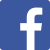 LaHoradelPlanetaCR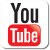 LaHoraDelPlanetaCostaRicaOficial@horaplanetacr 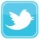 